Дом здрaвља „Др Милорад М Павловић“Инђија,Српскоцрквена бр. 5Тел./ Фах: 022-510-035     e – mail: dzindjija@neobee.netИЗМЕНЕ И ДОПУНЕКОНКУРСНE ДОКУМЕНТАЦИЈEЗА ЈН ППБОЈП 11/2013Инђија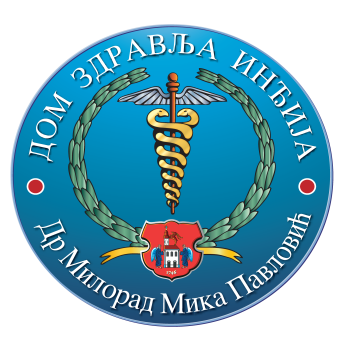 На основу члана 54. став 13. тачка 1.  и  63. Закона о јавним набавкама (''Сл. гласник РС'' бр. 124/2012), Комисија за јавне набавке, формирана за спровођење поступка јавне набавке  лекова А и А1/ РФЗО и медицинских помагала/ РФЗО доноси следећу:О Д Л У К У Мења се Конкурсна документација бр. 01.5-11-5/2013 за јавну набавку лекова А и А1/ РФЗО и медицинских помагала/ РФЗО  тако што се у :-садржају на страни 2 под редним бројем 13 после речи гаранција додаје „или бланко соло меница“ -поглављу 4 Образац 4. УСЛОВИ ЗА УЧЕШЋЕ У ПОСТУПКУ ЈН ИЗ ЧЛАНА 75 и 76 .ЗЈН,  ДОДАТНИ УСЛОВИ  тачка 5.)  на страни 8  мења и иза речи НАБАВЦИ СЕ ДОДАЈЕ Понуђачи, уместо банкарске гаранције могу да доставе сопствену бланко меницу,потписане од стране овлашћеног лица понуђача и меничног овлашћења која садржи следеће клаузуле: неопозива, безусловна, платива на први позив, без права на приговор,  као гаранцију за добро извршење посла на износ од 10% вредности понуде, односно Уговора.Рок важности бланко соло менице је минимум 30 дана дужи од дана истека рока за који се уговор закључује.-поглављу 6 Образац 6.16.СРЕДСТВА ФИНАНСИЈСКОГ ОБЕЗБЕЂЕЊА  тачка 2.)  на страни 13  мења и иза речи УГОВОР  СЕ ДОДАЈЕ Понуђачи, уместо банкарске гаранције могу да доставе сопствену бланко меницу која je, потписане од стране овлашћеног лица понуђача и меничног овлашћења која садржи следеће клаузуле: неопозива, безусловна, платива на први позив, без права на приговор,  као гаранцију за добро извршење посла на износ од 10% вредности понуде, односно Уговора.Рок важности бланко соло менице је минимум 30 дана дужи од дана истека рока за који се уговор закључује.           Наручилац ће имати право да наплати део или пуни износ из претходног става у случају даПонуђач не испуни неку од својих обавеза на начин како је предвиђено моделом УговораУ складу са чланом 47а. став 6. Закона о платном промету, Народна банка Србије донела је Одлуку о ближим условима, садржини и начину вођења регистра меница и овлашћења која се примењује од 01.02.2012.године-поглављу 8 Образац 8.МОДЕЛ УГОВОРА члан 11.1)  на страни 26  мења и иза речи ГАРАНЦИЈА  СЕ ДОДАЈЕ ИЛИ бланко соло меница-поглављу 8 Образац 8.МОДЕЛ УГОВОРА члан 11.2)  на страни 26  мења и иза речи ГАРАНЦИЈА  СЕ ДОДАЈЕ ИЛИ бланко соло меница-поглављу 8 Образац 8.МОДЕЛ УГОВОРА члан 12.2)  на страни 26  мења и иза речи ГАРАНЦИЈА  СЕ ДОДАЈЕ ИЛИ бланко соло меница--поглављу 13 Образац 13б.додаје нов образац који гласи:Образац бр. 13вИЗЈАВАИзјављујемo под материјалном и моралном одговорношћу да ћeмо у циљу обезбеђења доброг извршења посла, по потписивању Уговора, предати Наручиоцу потписану и оверену бланко сопствену меницу уписану у Регистар меница који води Народна банка Србије, са меничним овлашћењем за коришћење исте.Изјава се односи на поступак јавне набавке ,ППБОЈП  број 11/2013.НАПОМЕНА: У складу са чланом 47а. став 6. Закона о платном промету, Народна банка Србије донела је Одлуку о ближим условима, садржини и начину вођења регистра меница и овлашћења која се примењује од 01.02.2012.годинеОбразац бр. 4.УСЛОВИ ЗА УЧЕШЋЕ У ПОСТУПКУ ЈАВНЕ НАБАВКЕ ИЗ ЧЛ. 75. И 76. ЗЈН И УПУТСТВО КАКО СЕ ДОКАЗУЈЕ ИСПУЊЕНОСТ ТИХ УСЛОВА(ЗА СВЕ ПАРТИЈЕ)Наведени Образац мора бити исправно попуњен, потписан и оверен. Понуђач је дужан да документа која прилаже као доказ поређа редоследом као у табели. У случају да понуђач не достави неки од тражених докумената, понуда ће бити одбијена као неприхватљива.Датум                                                       М.П.                                              Понуђач                                                                                                      									_______________ДОПУНСКЕ НАПОМЕНЕ:1.	Докази о испуњености услова из члана 77. ЗЈН могу се достављати у неовереним копијама.2.	Понуђач уписан у регистар понуђача није дужан да приликом подношења понуде доказује испуњеност обавезних услова за тачке 1. до 4.3.	Наручилац може пре доношења одлуке о додели уговора, захтевати од понуђача, чија је понуда на основу извештаја комисије за јавну набавку оцењена као најповољнија да достави на увид оригинал или оверену копију свих или појединих доказа.4.	Ако понуђач у остављеном, примереном року који не може бити краћи од пет дана, не достави на увид оригинал или оверену копију тражених доказа, наручилац ће његову понуду одбити као неприхватљиву.5.	Наручилац је навео у  конкурсној документацији да понуђач није дужан да доставља доказ који је јавно доступaн на интернет страницамa надлежног органа.6.	Наручилац неће одбити као неприхватљиву, понуду зато што не садржи доказ одређен овим законом или конкурсном документацијом, ако је понуђач, навео у понуди интернет страницу на којој су тражени подаци јавно доступни.7.	Уколико је доказ о испуњености услова електронски документ, понуђач доставља копију електронског документа у писаном облику, у складу са законом којим се уређује електронски документ, осим уколико подноси електронску понуду када се доказ доставља у изворном електронском облику.8.	Ако понуђач има седиште у другој држави, наручилац може да провери да ли су документи којима понуђач доказује испуњеност тражених услова издати од стране надлежних органа те државе. 9.	Ако понуђач није могао да прибави тражена документа у року за подношење понуде, због тога што она до тренутка подношења понуде нису могла бити издата по прописима државе у којој понуђач има седиште и уколико уз понуду приложи одговарајући доказ за то, наручилац ће дозволити понуђачу да накнадно достави тражена документа у примереном року.10.	Ако се у држави у којој понуђач има седиште не издају докази из члана 77. ЗЈН, понуђач може, уместо доказа, приложити своју писану изјаву, дату под кривичном и материјалном одговорношћу оверену пред судским или управним органом, јавним бележником или другим надлежним органом те државе11.	Понуђач је дужан да без одлагања, а најкасније у року од пет дана од дана настанка промене у било којем од података које доказује, о тој промени писмено обавести Дом здравља “Др Милорад М Павловић“ Инђија, са назнаком „ Поступак јавне набавке ППБОЈПбр.11/2013 набавка лекова листа А и А1/РФЗО, медицинска помагала/РФЗО и да је документује на прописани начин.6.16. СРЕДСТВА ФИНАНСИЈСКОГ  ОБЕЗБЕЂЕЊА Понуђачи уз понуду достављају:1.Средство финансијског обезбеђења за озбиљност понудеПонуђач је дужан да у циљу обезбеђења озбиљности своје понуде достави као средство финансијског обезбеђења бланко сопствену меницу, уписану у Регистар меница који води Народна банка Србије, са меничним овлашћењем (према моделу датом у Конкурсној документацији "Модел меничног овлашћења за озбиљност понуде – Образац бр. 13а“), на износ који одговара висини 5% вредности понуде, са роком важења од 90 дана од дана отварања понуда.               Уз меницу са меничним овлашћењем је потребно доставити и копију картона депонованих потписа ,и одштампани примерак са интернет странице Народне Банке Србије на којој су објављени подаци преузети од банака којим се потврђује регистрација достављене менице - овлашћења.                  У складу са чланом 47а. став 6. Закона о платном промету, Народна банка Србије донела је Одлуку о ближим условима, садржини и начину вођења регистра меница и овлашћења која се примењује од 01.02.2012.године2.Средство обезбеђења за добро извршење послаПисмо о намерама пословне банке да ће издати банкарску гаранцију за добро извршење посла- неопозиву, безусловну, без права на приговор и плативу на први позив на износ од 10 % вредности понуде, односно Уговора. Писмо о намерама достављају сви понуђачи а банкарску гаранцију само понуђач са којим се склапа уговор. Понуђачи, уместо банкарске гаранције могу да доставе сопствену бланко меницу која je, потписане од стране овлашћеног лица понуђача и меничног овлашћења која садржи следеће клаузуле: неопозива, безусловна, платива на први позив, без права на приговор,  као гаранцију за добро извршење посла на износ од 10% вредности понуде, односно Уговора.Рок важности бланко соло менице је минимум 30 дана дужи од дана истека рока за који се уговор закључује.           Наручилац ће имати право да наплати део или пуни износ из претходног става у случају даПонуђач не испуни неку од својих обавеза на начин како је предвиђено моделом УговораУ складу са чланом 47а. став 6. Закона о платном промету, Народна банка Србије донела је Одлуку о ближим условима, садржини и начину вођења регистра меница и овлашћења која се примењује од 01.02.2012.годинеСвака понуда која није осигурана средством финансијског обезбеђења, биће одбијена од стране Наручиоца као неисправна. 		Образац бр. 88.  МОДЕЛ УГОВОРА за све партијеМодел уговора понуђач мора да попуни у свим ставкама, овери печатом и потпише, чиме потврђује да је сагласан са садржином модела уговора.У случају подношења заједничке понуде, односно понуде са учешћем подизвођача, у моделу уговора морају бити наведени сви понуђачи из групе понуђача, односно сви подизвођачи.МОДЕЛ УГОВОРА О КУПОПРОДАЈИЗакључен у Инђији, дана _______.___.2013.године између:1.______________________________ из_____________,  ул.______________________кога заступа директор  ____________________________ - (у даљем тексту: Продавац)Текући рачун број:ПИБ: Матични број: 1.1._______________________________________________________________________(Остали понуђачи из групе понуђача)1.2._______________________________________________________________________(Остали понуђачи из групе понуђача)и2. Дом здравља „ Др Милорад Мика Павловић“ Инђија, ул. Српскоцрквена бр. 5коју заступа директор Прим др мед Васа С Петровић  (у даљем тексту:Купац) Текући рачун број: 840-461661-14,  Управа за трезор – филијала Инђија, ПИБ: 101799726 МБ :08004102УВОДНЕ ОДРЕДБЕЧЛАН 1. Уговорне стране сагласно констатују:1.1. Да је Купац према члану 36 став 1. тачка 3. Закона о јавним набавкама (Сл.гласник РС бр.124/12), а на основу позива за прикупљање понуда ради учествовања у поступку јавне набавке добра – набавка лекова листа А и А1/РФЗО, медицинска помагала/РФЗО, по партијама, објављеног на Порталу јавних набавки од 25.06.2013. године, спровео преговарачки   поступак без претходног објављивања  (Ј.Н. бр 11/2013). 1.2. Да је Продавац  доставио за Партију/е: (на линију уписати број партије за коју се подноси понуда с тим што се може навести група партија навођењем од – до) _________________________________________________________________________________________________________________________________________________________________________________________________________________________________________________________________________________________________________________________________________________________________________________________________ ____________________________________________________________________________понуду бр. ___________ од __________ године, која у потпуности одговара траженим захтевима Купца и условима из конкурсне документације која је саставни део овог уговора као – Прилог број 1.ПРЕДМЕТ УГОВОРАЧЛАН 2. 2.1. Продавац се обавезује да ће за потребе Купца   извршити испоруку добара из тачке 1.2 овог уговора,   у свему према захтевима из обрасца понуде где су прецизирани предмет и врста добра и према прихваћеној Понуди Продавца након спроведеног поступка преговарања број _________од __________, а Купац се обавезује да ће извршити плаћање по условима предвиђеним  овим  Уговором.ЦЕНА И НАЧИН ПЛАЋАЊАЧЛАН 3.  3.1. Продавац се обавезује да ће добра из члана 1. овог Уговора  испоручити по  појединачним  ценама из понуде у  Прилогу број 1 уговора. Цена подразумева ФЦО апотеке купца на територији општине Инђија. 3.2. Укупна цена  добара по партијама за које се закључује уговор утврђена је у Прилогу бр. 1. овог уговора. 3.3. Уговорне цене су фиксне и не могу се мењати за време важења уговора.Изузетно, цене утврђене у Понуде – Табела у оквиру обрасца понуде (образац бр. 7). се могу мењати уколико дође до промене цене лека утврђене Листом лекова РФЗО, односно цене  за помагала  утврђене у Списку највиших износа накнада за одређена помагала која се издају преко апотека.3.4.  Купац ће извршити плаћање  вирманом у року утврђеним у обрасцу Понуде – Табела у оквиру обрасца понуде (образац бр. 7).3.5. Продавац одобрава  Купцу попуст на услове плаћања у складу са обрасцем Понуде – Табела у оквиру обрасца понуде (образац бр. 7). 3.6. Купац ће испоручену робу плаћати у уговореном року. Плаћање се врши на основу фактуре које ће се купцу достављати приликом сваке испоруке добара у папирној форми. 3.7.Цене, рок плаћања и уговорени рабат на услове плаћања утврђени су у обрасцу Понуде – Табела у оквиру обрасца понуде (образац бр. 7) који је саставни део уговора.3.8. Купац се обавезује да доставља писмени захтев Продавацу за остварени односно уговорени натурални рабат исказан по врсти и количини лекова.  Продавац је у обавези да у року од 2 дана од дана пријема захтева обавести купца да ли прихвата врсту и количину лекова са списка, односно да испоручи тражене лекове. Уколико Продавац није у могућности да испоручи остварени односно уговорени натурални рабат у лековима по писменом захтеву купца,  у обавези је да достави књижно одобрење за износ оствареног ,односно уговореног рабата (за услове плаћања за 30,60,90,120,145 дана) .Продавац се обавезује да купцу достави књижна одобрења за уговорен бонус за остварени месечни обим промета добара до 10-ог у месецу за претходни месец. Уколико Купац изврши превремена плаћања испоручених добара, Продавац ће књижним одобрењем, Купцу одобрити поред уговорених и додатни бонус.3.9. Продавац се обавезује да Купцу надокнади разлику у цени лека у случају када тренутно на свом лагеру Продавац нема тражени лек а Купац исти набави код првог најповољнијег Понуђача код кога је цена виша у односу на изабраног Продавца.КВАЛИТАТИВНИ И КВАНТАТИВНИ ПРИЈЕМЧЛАН 4. 4.1. Квалитет добара која су предмет овог уговора мора у потпуности да одговара: -  важећим домаћим или међународним стандардима за  ту врсту добара, - техничким карактеристикама датим у обрасцу спецификације добара са техничким  карактеристикама из конкурсне документације, Продавац се обавезује да роба по квалитету одговара важећим стандардима и да буде  приликом испоруке снабдевена прописаном документацијом ( превод, сагласности и остала неопходна документација),  која доказује право пуштања тих производа у промет на домаћем тржишту, у складу са важећим прописима (Решење Агенције за лекове и медицинска средства).4.2. Купац је овлашћен да врши контролу квалитета испоручених добара у било које време и без претходне најаве на месту пријема, током или после испоруке, са правом да узорке добара из било које испоруке достави независној специјализованој институцији ради анализе.У случају када независна специјализована институција утврди одступање од уговореног квалитета добара, трошкови анализе падају на терет Продавца.4.3. Кванитативни пријем добара врши се приликом пријема робе у присуству овлашћених представника Продавца и Купца. Сви видљиви недостаци морају бити констатовани приликом испоруке, Записником који ће потписати овлашћени присутни представници уговорних страна. Евентуалне рекламације од стране Купца морају бити сачињене у писаној форми и достављене Продавцу у року од 24 часа.Ако се записнички утврди да добра која је Продавац испоручио Купцу имају недостатке и скривене мане, Продавац мора исте отклонити у року од 3 дана од дана сачињавања Записника о рекламацији.РОК  ИСПОРУКЕЧЛАН 5. 5.1. Продавац је дужан да испоруку (својим возилима)  врши сукцесивно по захтеву Купца најкасније 24 часа од тренутка подношења наруџбе. Купац задржава право да у периоду набавке може мењати количине добара наведене у спецификацији за ± 15%.Када давање наруџбе пада у задњи радни дан у седмици, испорука добара се помера за следећи први радни дан.Пријем добара извршиће се од стране овлашћеног лица Купца и Продавца у објектима - апотека  Дома здравља „Др Милорад М Павловић“ Инђија на територији општине Инђија.РОК  УПОТРЕБЕЧЛАН 6. 6.1.Понуђена добра морају имати рок употребе минимално 9 месеци од дана извршене испоруке. Уколико је рок употребе краћи од 9 месеци добра се могу испоручити само уз сагласност КупцаПРАВО НА ПОВРАЋАЈ ЛЕКОВАЧЛАН 7. 7.1. Уколико за време трајања овог Уговора неки од испоручених лекова, који су се приликом испоруке налазили на Листи лекова РФЗО, одлуком РФЗО не буду више на Листи лекова, Купац може извршити повраћај тих лекова Продавцу.7.2. Уз враћене лекове Купац ће Продавцу доставити Записник о повраћају лекова на основу кога ће му Продавац издати књижно писмо-одобрење у року од 7 дана од дана враћања лекова.ДОЦЊА  КУПЦА ЗБОГ ДОЦЊЕ РФЗО-АЧЛАН 8. 8.1. Уколико Купац дође у доцњу са испуњењем обавезе плаћања фактуре која је достављена уз испоручена добра - лекове који се налазе на Листи лекова који се  прописују и издају на терет средстава обавезног здравственог осигурања (у даљем тексту: Листа лекова), Продавац му неће зарачунавати камату, уколико је до доцње дошло  због тога што Републички фонд за здравствено осигурање није извршио плаћање Купцу у року од 150 дана од дана испостављања сваке појединачне фактуре за издате лекове.СМАЊЕЊЕ ЦЕНА ИСПОРУЧЕНИХ ЛЕКОВАЧЛАН 9. 9.1. Уколико за време трајања овог Уговора, у складу са Одлуком о највишим ценама  лекова за хуману употребу или Одлуком произвођача или велетрговине, односно Правилником о Листи лекова који се прописују и издају на терет средстава обавезног здравственог осигурања, дође до смањења цене испоручених лекова, Купац ће сачинити Записник о количинама лекова који нису продати и који се налазе на залихама Купца.9.2. Продавац се обавезује да Купцу, у року од 7 дана од дана добијања записника, за разлику у цени изда књижно писмо-одобрење (затечене залихе лекова код Купца x разлика у цени), у року од 7 дана од дана добијања записникаРОК УПОТРЕБЕ И ПРАВО НА ПОВРАЋАЈ ЛЕКОВАЧЛАН 10. 10.1. У случају да Продавац понуди да испоручи производе са роком употребе краћим  од 9 месеци, понуда мора да садржи  назив  тих производа, цену и рок  употребе.10.2. Купац може Продавцу извршити повраћај испоручене робе чији је рок употребе краћи од 9 месеци, месец дана пре истека рока лекова, а Продавац се обавезује да за враћену робу изда књижно писмо – одобрење у року од 7 дана од дана повраћаја робе.ГАРАНЦИЈАЧЛАН 11. 11.1. Продавац се обавезује да даном потписивања овог уговора достави банкарску гаранцију или бланко соло меница за добро извршење посла,  неопозива, безусловна, без права на приговор и платива на први позив на износ од 10% вредности Уговора, којом гарантује уредно извршење својих уговорених обавеза . 11.2.  Рок важности банкарске гаранције или бланко соло меница је минимум 30 дана дужи од дана истека рока на који се уговор закључује.РАСКИД  УГОВОРАЧЛАН 12. РАСКИД  УГОВОРА12.1. Купац има право да захтева накнаду штете у целости, уколико Продавац причини штету Купцу због неблаговремено извршене испоруке из члана 5.1. Уговора, као и штету коју учини  из других разлога везаних за реализацију предметне набавке.12.2. У случају да понашање Продавца буде такво да угрожава континуирано снадбевање купца добрима за који је закључен уговор, Купац задржава право раскида уговора и наплате банкарске гаранције или бланко соло меница у износу од 10% од нереализоване вредности утврђене уговором.ЗАВРШНЕ ОДРЕДБЕЧЛАН 13. 13.1.Уговор ступа на снагу даном потписивања од стране овлашћених представника уговорних страна. 13.2.Овај Уговор се закључује до испуњења уговорених обавеза13.3.Уговор се може раскинути писменим захтевом једне од уговорних страна уз отказни рок од 10 дана од дана подношења писменог захтева.13.4.Све евентуалне измене и допуне Уговора морају бити сачињене у писаној форми, потписане од стране овлашћених представника обе уговорне стране.13.5.За све што није регулисано овим уговором, примењиваће се одредбе Закона о облигационим односима.13.6. За евентуалне спорове надлежан је Привредни суд у Сремској Митровици. 13.7.Овај Уговор је сачињен у 6 (шест) истоветних примерка од којих по 3 (три) примерка за сваку уговорну страну.             ПРОДАВАЦ    			 			            КУПАЦ                                               					               ДОМ ЗДРАВЉА „Др Милорад М Павловић“ Инђија                                                                                            Директор Прим Др мед Васа С Петровић______________________					_________________________Ову одлуку са припадајућим обрасцима објавити на Порталу јавних набавки и на сајту Дома Здравља Инђија. Комисија за јавне набавке НаручилацДом здравља „Др Милорад Мика Павлвовић“ ИнђијаАдресаСрпскоцрквена број 5МестоИнђијаБрој одлуке01.5-11-7/2013Датум26.06.2013. годинеО  ДОПУНАМА КОНКУРСНЕ ДОКУМЕНТАЦИЈЕУ___________________дана ________________М. П.За понуђача____________________Назив документаБрој документаБрој документаДатум документаИздат одстранеБрој страна у прилогуОБАВЕЗНИ УСЛОВИОБАВЕЗНИ УСЛОВИОБАВЕЗНИ УСЛОВИОБАВЕЗНИ УСЛОВИОБАВЕЗНИ УСЛОВИОБАВЕЗНИ УСЛОВИ1) Услов: Да је понуђач регистрован код надлежног органа, односно уписан у одговарајући регистар;Доказ: Извод  из регистра Агенције за привредне регистре, односно извода из регистра надлежног Привредног суда.1) Услов: Да је понуђач регистрован код надлежног органа, односно уписан у одговарајући регистар;Доказ: Извод  из регистра Агенције за привредне регистре, односно извода из регистра надлежног Привредног суда.2) Услов: Да понуђач и његов законски заступник нијеосуђиван за неко од кривчних дела као члан организоване криминалне групе, да није осуђиван за кривична дела против привреде, кривична дела против заштите животне средине, кривично дело примања или давања мита, кривично дело преваре;Доказ за правно лице:-Уверење надлежног Основног суда да правно лице није није осуђивано за неко од кривичних дела као члан организоване криминалне групе, да није осуђиван за неко од кривичних дела против привреде, кривична дела против заштите животне средине, кривично дело примања или давања мита, кривично дело преваре.-Извод из казнене евиденције надлежне Полицијске управе да законски заступник (ако их има више – за сваког од њих) није осуђиван за неко од кривичних дела као члан организоване криминалне групе, да није није осуђиван за кривична дела против привреде, кривична дела против заштите животне средине, кривично дело примања или давања мита, кривично дело преваре.  Ако понуду подноси предузетник  потребно је да достави само Извод из казнене евиденције  надлежне Полицијске управе.  Доказ нe може бити старији од два месеца пре отварања понуде. 2) Услов: Да понуђач и његов законски заступник нијеосуђиван за неко од кривчних дела као члан организоване криминалне групе, да није осуђиван за кривична дела против привреде, кривична дела против заштите животне средине, кривично дело примања или давања мита, кривично дело преваре;Доказ за правно лице:-Уверење надлежног Основног суда да правно лице није није осуђивано за неко од кривичних дела као члан организоване криминалне групе, да није осуђиван за неко од кривичних дела против привреде, кривична дела против заштите животне средине, кривично дело примања или давања мита, кривично дело преваре.-Извод из казнене евиденције надлежне Полицијске управе да законски заступник (ако их има више – за сваког од њих) није осуђиван за неко од кривичних дела као члан организоване криминалне групе, да није није осуђиван за кривична дела против привреде, кривична дела против заштите животне средине, кривично дело примања или давања мита, кривично дело преваре.  Ако понуду подноси предузетник  потребно је да достави само Извод из казнене евиденције  надлежне Полицијске управе.  Доказ нe може бити старији од два месеца пре отварања понуде. 3)Услов: Да понуђачу  није изречена мера забране обављања делатности, која је на снази у време објављивања односно слања позива за подношење понуда;Доказ за правно лице: Потврде привредног и прекршајног суда да му није изречена мера забране обављања делатности , или потврдe Агенције за привредне регистре да код овог органа није регистровано, да му је као привредном друштву изречена мера забране обављања делатности;Доказ за предузетника: Потврда прекршајног суда да му није изречена мера забране обављања делатности или потврдe Агенције за привредне регистре да код овог органа није регистровано, да му је као привредном субјекту изречена мера забране обављања делатности;Доказ мора бити издат након објављивања обавештења о покретању поступка, односно слања позива за подношење понуда3)Услов: Да понуђачу  није изречена мера забране обављања делатности, која је на снази у време објављивања односно слања позива за подношење понуда;Доказ за правно лице: Потврде привредног и прекршајног суда да му није изречена мера забране обављања делатности , или потврдe Агенције за привредне регистре да код овог органа није регистровано, да му је као привредном друштву изречена мера забране обављања делатности;Доказ за предузетника: Потврда прекршајног суда да му није изречена мера забране обављања делатности или потврдe Агенције за привредне регистре да код овог органа није регистровано, да му је као привредном субјекту изречена мера забране обављања делатности;Доказ мора бити издат након објављивања обавештења о покретању поступка, односно слања позива за подношење понуда4) Услов: Да је понуђач  измирио доспеле порезе, доприносе и друге јавне дажбине у складу са прописима Републике Србије или стране државе када има седиште на њеној територији;Доказ:Уверења Пореске управе Министарства финансија и привреде да је измирио доспеле порезе и доприносе и уверења надлежне локалне самоуправе да је измирио обавезе по основу изворних локалних јавних прихода, не старија од два месеца пре отварања понуде.Овај доказ достављају сви понуђачи било да су правна лица или предузетници.4) Услов: Да је понуђач  измирио доспеле порезе, доприносе и друге јавне дажбине у складу са прописима Републике Србије или стране државе када има седиште на њеној територији;Доказ:Уверења Пореске управе Министарства финансија и привреде да је измирио доспеле порезе и доприносе и уверења надлежне локалне самоуправе да је измирио обавезе по основу изворних локалних јавних прихода, не старија од два месеца пре отварања понуде.Овај доказ достављају сви понуђачи било да су правна лица или предузетници.Понуђач који је уписан у регистар понуђача, за обавезне услове тачка 1. до 4., уписује само број под којим је уписан у регистар понуђачаПонуђач који је уписан у регистар понуђача, за обавезне услове тачка 1. до 4., уписује само број под којим је уписан у регистар понуђачаПонуђач који је уписан у регистар понуђача, за обавезне услове тачка 1. до 4., уписује само број под којим је уписан у регистар понуђачаПонуђач који је уписан у регистар понуђача, за обавезне услове тачка 1. до 4., уписује само број под којим је уписан у регистар понуђачаПонуђач који је уписан у регистар понуђача, за обавезне услове тачка 1. до 4., уписује само број под којим је уписан у регистар понуђачаПонуђач који је уписан у регистар понуђача, за обавезне услове тачка 1. до 4., уписује само број под којим је уписан у регистар понуђача5) Услов: Важећа дозвола надлежног органа за обављање делатности која је предмет јавне набавке. Доказ: Решење Министарства здравља РС за обављање делатности која је предмет јавне набавке.Понуђачи нису дужни достављати дозволе за стављање предметног добра у промет. Достављају сви понуђачи6) Услов:За партије 86,87,389 и 390 (Листа А и А1/РФЗО) понуђачи морају да имају овлашћење од произвођача лекова или овлашћеног заступника или представника произвођача лека односно носиоца дозволе за лекове да учествују на тендеру Дома здравља „Др Милорад М Павловић“ Инђија ППБОЈП бр.11/2013;( може да достави овлашћење за групу партија)Доказ:Овлашћење произвођача или овлашћеног заступника или представника произвођача лека односно носиоца дозволе за лекове да понуђач учествује на тендеру Дома здравља „Др Милорад М.Павловић“Инђија за набавку лекова са Листе А и А1/РФЗО, партије 86,87,389 и 390 а  може уз овлашћење да приложи  и уговор закључен са произвођачем лекова.Назив документаБрој документаБрој документаДатум документа Издат од од странеБрој Страна у у прилогуДОДАТНИ УСЛОВИДОДАТНИ УСЛОВИДОДАТНИ УСЛОВИДОДАТНИ УСЛОВИДОДАТНИ УСЛОВИДОДАТНИ УСЛОВИ1)Услов: Да понуђач располаже неопходним пословним и  финансијским капацитетом, односно да је у 2012 години остварио укапан промет добара  који су предмет јавне набавке најмање у износу  дате понуде;Доказ:Завршни рачун за 2012 годину2)Услов: Кадровски капацитетДоказ:Изјава понуђача да има у радном односу једног запосленог Дипл. фармацеута / лекара.3)Услов:Технички капацитетДоказ:Изјава понуђача да поседује једно доставно возило.4)Услов: Средство финансијског обезбеђења за озбиљност понуде;Доказ: бланко сопствену меницу, уписану у Регистар меница који води Народна банка Србије, са меничним овлашћењем (према моделу датом у одељку Конк.документације "Модел меничног овлашћења за озбиљност понуде – Образац бр. 13а), на износ који одговара висини 5% вредности понуде, са роком важења од 90 дана од дана отварања понуда,као гаранција да неће  мењати или повући своју понуду или одбити да потпише Уговор уколико његова понуда буде изабрана као најповољнија.Уз меницу са меничним овлашћењем је потребно доставити и копију картона депонованих потписа и одштампани примерак са интернет странице Народне Банке Србије на којој су објављени подаци преузети од банака којим се потврђује регистрација достављене менице - овлашћењаДостављају сви понуђачи5)Услов: Средство финансијског обезбеђења за добро извршење посла Доказ: Писмо о намерама пословне банке да ће  издати банкарску гаранцију за добро извршење посла-неопозива, безусловна, без права на приговор и платива на први позив на износ од 10 % вредности понуде, односно Уговора. Писмо о намерама достављају сви понуђачи а банкарску гаранцију само понуђач којем се додељује Уговор о јавној набавци.Понуђачи, уместо банкарске гаранције могу да доставе сопствену бланко меницу,потписане од стране овлашћеног лица понуђача и меничног овлашћења која садржи следеће клаузуле: неопозива, безусловна, платива на први позив, без права на приговор,  као гаранцију за добро извршење посла на износ од 10% вредности понуде, односно Уговора.Рок важности бланко соло менице је минимум 30 дана дужи од дана истека рока за који се уговор закључује.